  もっと上に行こう、という欲を失ったら終わり　努力とか根性とかよりも欲ですよ　　武豊（競馬　騎手）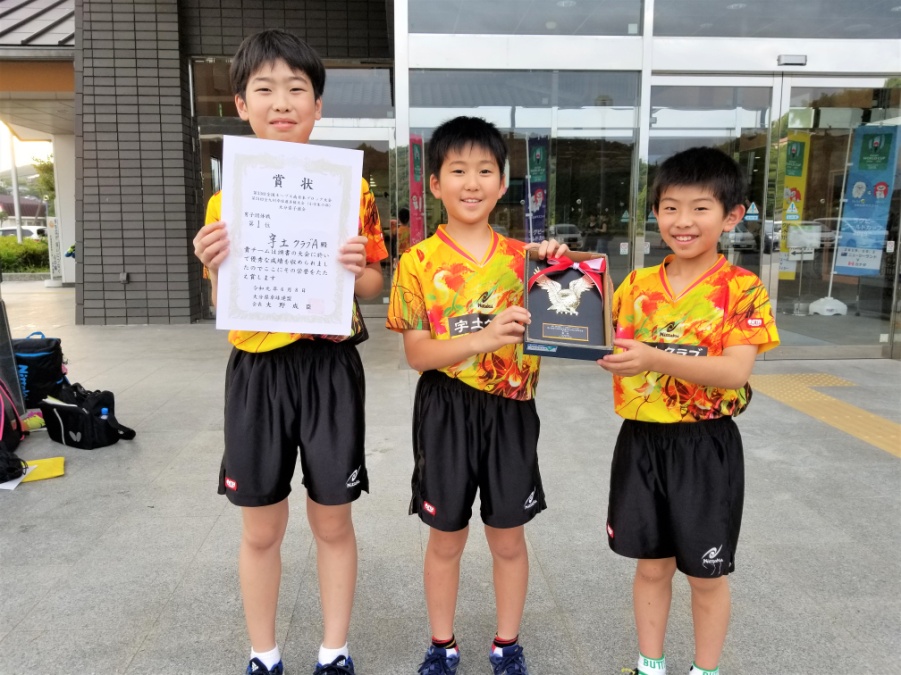 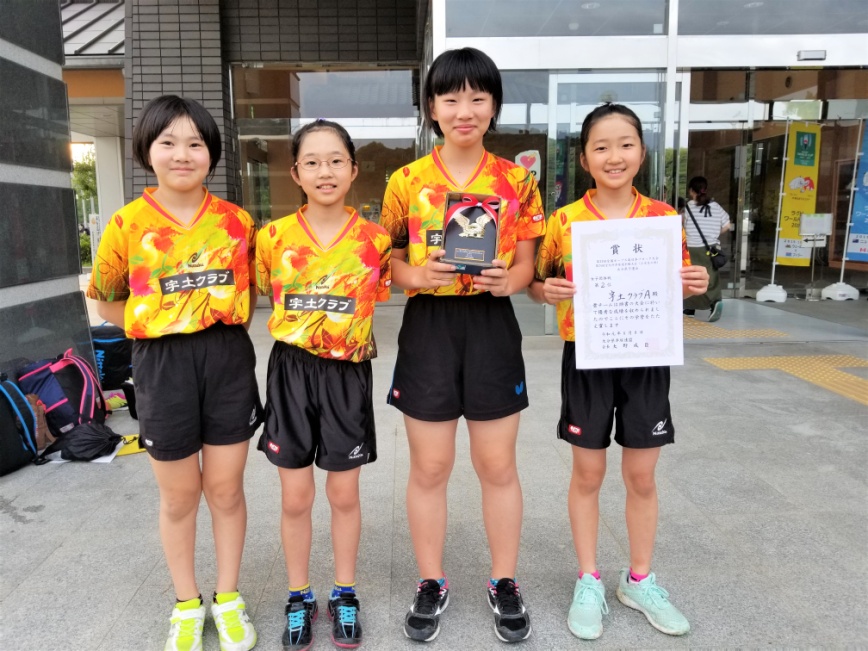 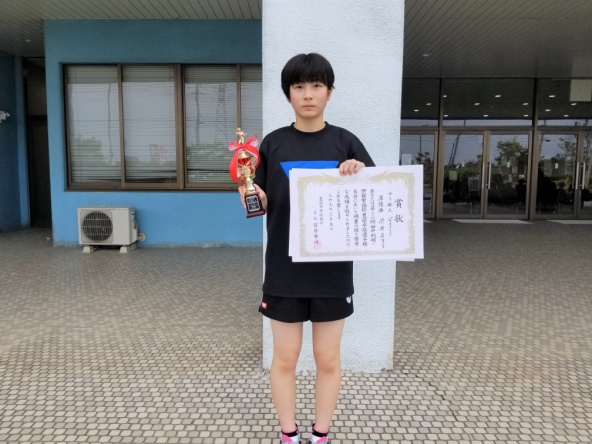 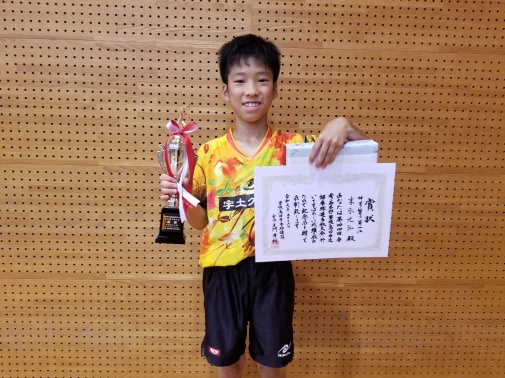 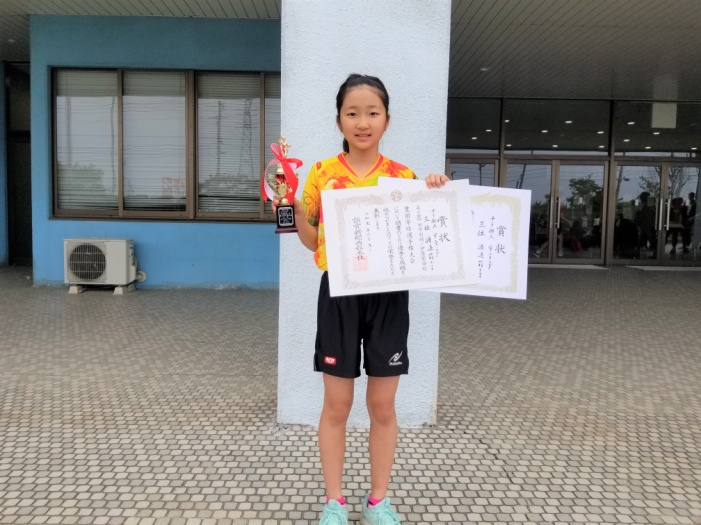 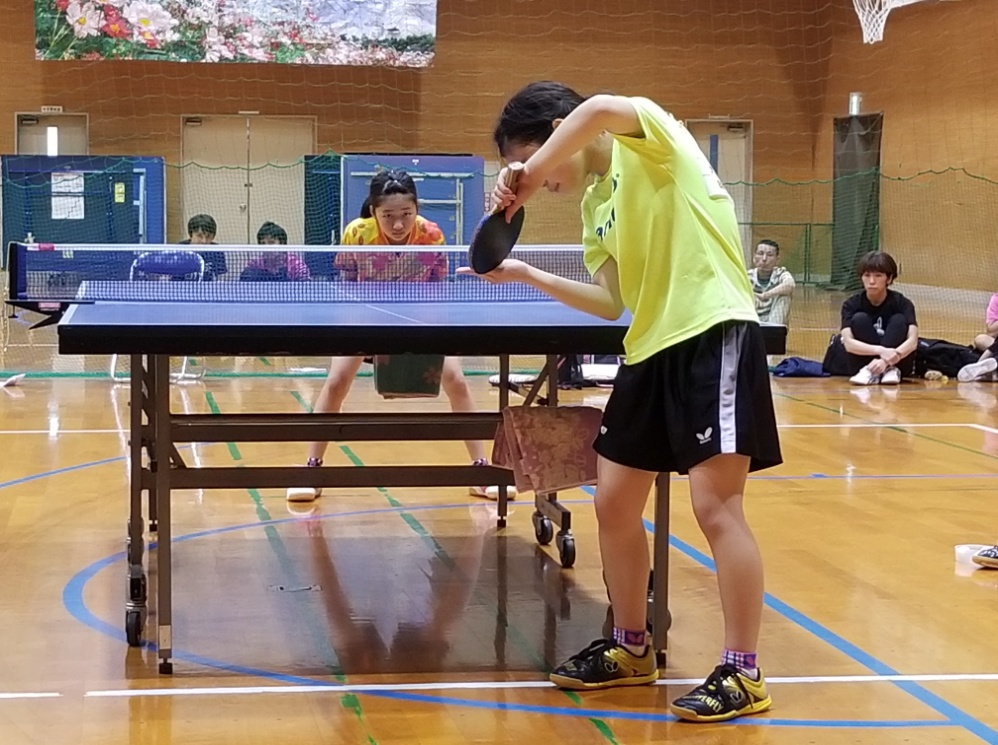 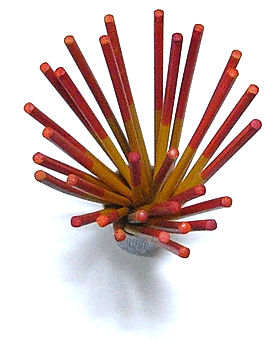 